Liceo José Victorino Lastarria 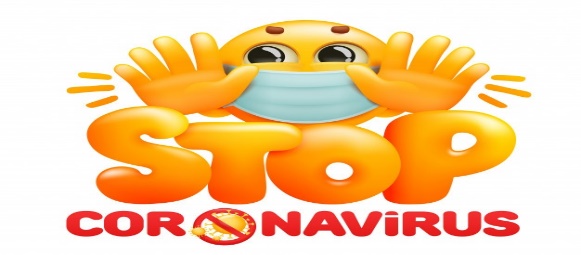 Rancagua“Formando Técnicos para el mañanaUnidad Técnico-PedagógicaClase 6, del 4 al 8 de Mayo.OA2 Leer y deducir la o las ideas principales, integrando información relevante de distintas partes del texto, en textos simples relacionados con los temas del nivel.Objetivo: Instrucciones: Desarrollar los ejercicios y reenviar a su correspondiente profesor de asignatura. Camilo Guarda:      camiloguarda1989@gmail.com Sergio Masciocchi: smasciocchib@gmail.com 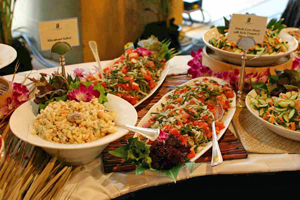 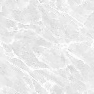 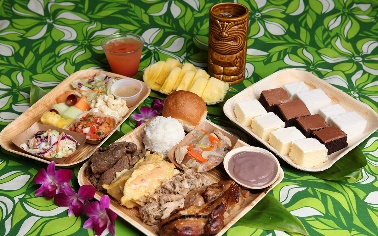 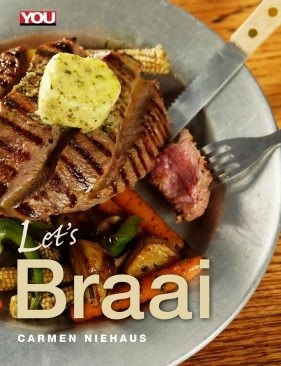 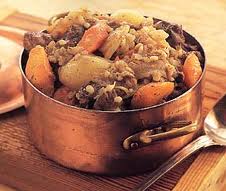 Answer the following questions:Where do people eat:			 a traditional meal outdoors?			__________________________________________________			 a special dessert?			__________________________________________________			 potatoes with most meals?			__________________________________________________			 a purple food?			__________________________________________________What do Hawaiians have for dessert?_____________________________________________________________What is the most famous food in Alaska?_____________________________________________________________What do men cook at the braai?_____________________________________________________________Produce your own text, to describe a traditional Chilean dish. Use the texts from the reading as an example. (60 words)